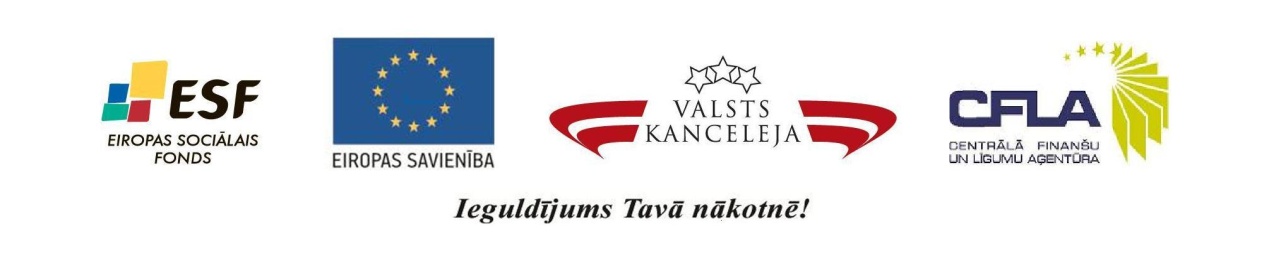 Pētījums veikts Valsts kancelejas administrētā projekta „Atbalsts strukturālo reformu ieviešanai valsts pārvaldē’’ (identifikācijas Nr. 1DP/1.5.1.1.1./10/IPIA/CFLA/004/002)Aktivitātes Nr. 3.2.„Strukturālo reformu ieviešanas ietekmes novērtēšana” (iepirkuma ID Nr. MK VK 2012/4 ESF) ietvarosProjektu 100% apmērā finansē Eiropas Sociālais fondsAPTAUJAS PAR UZŅĒMUMU BIZNESA PRAKSI PĒTNIECĪBAS UN INOVĀCIJAS JOMĀ         TEHNISKAIS ZIŅOJUMSatbilstoši 2012.gada 27.decembra līgumam Nr.112„Pētījums par privātā sektora investīcijām pētniecībā un attīstībā un priekšlikumu izstrāde atbalsta pasākumiem investīciju sekmēšanai”Izpildītājs:Personu apvienība „SIA „Baltijas Konsultācijas” un SIA „Konsorts””Rīga, 2013.gada 25.aprīlisKontaktpersonas:Satura rādītājsAPTAUJAS REZULTĀTU KOPSAVILKUMSKopumā salīdzinoši neliels - tikai 38% - ir to Latvijas uzņēmumu īpatsvars, kuri novērtē, ka pētniecība un attīstība ir būtiska to darbībā. Identisks ir to uzņēmumu īpatsvars, kuri pēdējo trīs gadu laikā ir veikuši ieguldījumus pētniecībā un attīstībā, kas ļauj secināt, ka pētniecības un attīstības būtiskumu uzņēmējdarbības attīstībā novērtē tikai tie, kuri jau šobrīd veic šādus ieguldījumus. Jāuzsver arī, ka tādu uzņēmumu īpatsvars, kuri ieguldījumus pētniecībā un attīstībā veic regulāri ir tikai 10%.Eksperimentālās izstrādes un lietišķie pētījumi ir visbiežākie Latvijas uzņēmēju ieguldījumu veidi pētniecībā un attīstībā (attiecīgi 21% un 19%), kamēr fundamentālos pētījumos iegulda vien 4% uzņēmumu.Jaunus produktus, pakalpojumus vai tehnoloģijas ieviesuši ne vairāk kā 1/5 Latvijas uzņēmumu (attiecīgi 20%, 19% un 18%).Tikai 2% Latvijas uzņēmumu pēdējo trīs gadu laikā ir reģistrējuši rūpnieciskā īpašuma tiesības. Nedaudz lielāks - 7% - ir to uzņēmumu īpatsvars, kuri ir iegādājušies izgudrojumu vai cita veida zināšanu lietošanas tiesības inovāciju ieviešanai savā uzņēmumā.Tuvāko trīs gadu prognoze liecina, ka tādu uzņēmēju īpatsvars, kuri ir gatavi ieguldīt pētniecībā un attīstībā, samazinās - ja pēdējo trīs gadu laikā šādu uzņēmumu bijis 38%, tad tuvākajos trīs gados ieguldīt plāno vairs tikai 31%, pie tam tikai 12% ir pilnībā pārliecināti par ieguldījumu veikšanu.Aptuveni 2/5 uzņēmumu Latvijā ir saskārušies ar situācijām, kad ieguldījumi pētniecībā un attīstībā bijuši nepieciešami, bet trūcis finansējuma to veikšanai, pie tam - 33% uzņēmēju ar šādām situācijām saskārušies vairākkārt.Vairākums - 57% - uzņēmēju novērtē, ka būtiskākais šķērslis iespējām ieguldīt pētniecībā un attīstībā ir tieši pašu līdzekļu nepietiekamība. Ārējā finansējuma nepieejamību un nepietiekamību kā šķērsli aptaujā norāda aptuveni 1/5 uzņēmēju.Esošos valsts atbalsta instrumentus kā pietiekamus novērtē tikai 4% uzņēmēju, kā nepieciešamos papildu atbalsta veidus visbiežāk minot nodokļu atvieglojumus (61%) un finansējuma pieejamību, grantus (35%). Jānorāda arī, ka aptuveni 1/10 aptaujā minējuši, ka nepieciešams samazināt birokrātiju, kas saistīta ar valsts atbalsta saņemšanu.APTAUJAS ĪSTENOŠANAS METODOLOĢIJAPētījuma mērķi un aktivitātesPētījuma mērķis ir analizēt Latvijas uzņēmumu biznesa praksi pētniecības un inovāciju jomā, identificējot galvenos trūkumus un izstrādājot priekšlikumus privātā sektora ieguldījumu pētniecībā un attīstībā sekmēšanai, jo īpaši izvērtējot nodokļu atvieglojumu ietekmi uz investīcijām pētniecībā un attīstībā.Pakalpojuma ietvaros tiek veikts pētījums par privātā sektora ieguldījumiem pētniecībā un attīstībā un izstrādāti priekšlikumi efektīvākiem atbalsta pasākumiem investīciju sekmēšanai, īstenojot:uzņēmumu biznesa prakses pētniecības un inovāciju jomā novērtējumu, iekļaujot uzņēmumu aptauju par galvenajiem faktoriem un šķēršļiem, kas ietekmē privātā sektora ieguldījumus pētniecībā un attīstībā;Latvijā esošas uzņēmumu atbalsta sistēmas (granti, aizdevumi, garantijas, riska investīcijas, nodokļu atvieglojumi) ietekmes uz privātā sektora investīciju piesaisti pētniecībā un attīstībā novērtējumu un priekšlikumus par efektīvākajiem un atbilstošākajiem atbalsta instrumentiem; padziļinātu esošo nodokļu atvieglojumu ieguldījumiem pētniecībā un attīstībā novērtējumu, analizējot to ietekmi uz investīciju piesaisti un priekšlikumu nodokļu atvieglojumu sistēmas pilnveidošanai izstrādi, iekļaujot iespējamo risinājumu ietekmes uz valsts budžetu novērtējumu.Uzņēmumu aptaujas uzdevums bija identificēt galvenos faktorus un šķēršļus, kas ietekmē privātā sektora ieguldījumus pētniecībā un attīstībā. Dotajā ziņojumā iekļauts aptaujas rezultātu apkopojums.Aptaujas izlases kopas veidošanas metodikaAptaujas mērķa grupa ir Latvijā strādājošie uzņēmumi, kuri ir veikuši ieguldījumus pētniecībā un attīstībā, kā arī tie uzņēmumi, kuri to nav darījuši.Aptaujas izlases kopa tika veidota saskaņā ar šādiem metodiskajiem principiem:Aptaujas izlases ģenerālkopa ir visi Latvijā strādājošie uzņēmumi – ekonomiski aktīvie privātā sektora komersanti. Aptaujas izlases kopa tika veidota reprezentatīva visai Latvijas uzņēmumu ģenerālkopai (reprezentativitāti nodrošinot pēc konkrētiem uzņēmumus raksturojošiem kritērijiem – darbības nozare, apgrozījums, darbinieku skaits u.c.). Saskaņā ar Centrālās statistikas pārvaldes (turpmāk tekstā - CSP) provizorisko informāciju par 2012.gadu, ģenerālkopas reprezentativitāte tika nodrošināta atbilstoši šādam ekonomiski aktīvo komersantu statistiskajam portretam:Ekonomiski aktīvie komersanti Latvijā 2012.gadā sadalījumā pa ekonomiskās darbības veidiem, lieluma grupām* un administratīvām teritorijām (provizoriska informācija)Diemžēl nav pieejami statistiski precīzi dati par to, cik liels visu Latvijas uzņēmumu ģenerālkopā ir to uzņēmumu īpatsvars, kuri ir veikuši vai veic ieguldījumus pētniecībā un attīstībā, tādēļ nebija iespējams precīzi noteikt izlases kopā nepieciešamo šādu uzņēmumu proporciju, kā arī veikt šīs mērķa grupas iekšējo stratifikāciju pēc uzņēmējdarbību raksturojošiem parametriem. Kā pietuvinātu rādītāju varēja izmantot CSP veiktos aprēķinus par inovatīvo uzņēmumu skaitu Latvijā – 2008.-2010.gada dati liecina, ka pakalpojumu sfērā inovatīvo uzņēmumu īpatsvars ir 28,3%, rūpniecībā – 31,7%. Tomēr jāņem vērā, ka CSP mērījums attiecas tikai uz inovatīviem uzņēmumiem, t.i., tādiem, kuri ir ieviesuši konkrētus jauninājumus uzņēmuma praksē, darba vietas organizācijā vai ārējās attiecībās, nevis tiem, kuri ir veikuši ieguldījumus pētniecībā un attīstībā (kuri var arī nebūt rezultējušies konkrētu jauninājumu ieviešanā). Sekojoši – teorētiski būtu jāpieņem, ka to uzņēmumu īpatsvars, kuri iegulda pētniecībā un attīstībā, ir lielāks nekā to, kuri ieviesuši inovācijas, tomēr uz aptaujas īstenošanas brīdi nebija pieejami dati, lai to viennozīmīgi varētu apgalvot. Tādēļ pētījuma metodoloģijas izveides posmā mēs pieņēmām, ka tādu uzņēmumu īpatsvars, kuri ir veikuši ieguldījumus pētniecībā un attīstībā, ir ne mazāks kā inovācijas ieviesušo uzņēmumu īpatsvars. Aptaujā iegūtie dati šo pieņēmumu apstiprināja – kopumā 38% uzņēmumu Latvijā pēdējo trīs gadu laikā ir veikuši ieguldījumus pētniecībā un attīstībā.Pētījuma tiešās mērķa grupas bija divas – (a) uzņēmumi, kuri ir veikuši ieguldījumus pētniecībā un attīstībā, un (b) uzņēmumi, kuri nav veikuši ieguldījumus pētniecībā un attīstībā.  Abu šo mērķa grupu kopa sastāda pētījuma ģenerālkopu. Šāds papildu dalījums sniedza iespēju analizēt gan katru mērķa grupu atsevišķi, gan arī veikt salīdzinājumus starp tām.Ņemot vērā, ka ģenerālkopai reprezentatīvā izlases kopā tādu uzņēmumu, kuri ir veikuši ieguldījumus pētniecībā un attīstībā, bija salīdzinoši neliela daļa (nedaudz vairāk kā 1/3), tika veidota papildu izlase, lai ģenerālkopai reprezentatīvo aptaujas izlases kopu papildinātu ar konkrētās mērķa grupas respondentiem, sasniedzot vismaz 150 respondentu izlasi. Tā kā kopējā aptaujas izlase bija noteikta 300 respondentu apjomā, 30% īpatsvars uzņēmumiem, kuri veikuši ieguldījumus pētniecībā un attīstībā, skaitliski sastādītu tikai 100 respondentu kopu, kas ir pārāk maza, lai veiktu statistiski pamatotu detalizētāku analīzi šādas mērķa grupas ietvaros – arī tādēļ papildizlases veidošana bija uzskatāma par nepieciešamu. Ņemot vērā, ka aptaujas gaitā tika sasniegts arī daudz vairāk kā sākotnēji plānots respondentu to uzņēmumu mērķa grupā, kuri nebija veikuši ieguldījumus pētniecībā un attīstībā, tika pieņemts lēmums atstāt aptaujas izlasē visu sasniegto respondentu anketas (nepieciešamo 150 vietā aptaujā tika sasniegti 256 respondenti šajā mērķa grupā). Šāda aptaujas izlases kopas veidošanas metodika ļauj iegūtos datus analizēt vairākos būtiskos aspektos:Visu uzņēmumu mērķa grupa (reprezentatīva Latvijas uzņēmumu ģenerālkopai) – ļauj identificēt un analizēt konkrētus rādītājus un vērtējumus attiecībā uz visiem Latvijas uzņēmumiem, tādejādi nosakot konkrētu uzņēmējdarbības vides faktoru ietekmi uz uzņēmējdarbību kopumā.Atsevišķa analīze par katru no tiešajām mērķa grupām – uzņēmumi, kuri iegulda pētniecībā un attīstībā, un tādi, kuri neiegulda. Respondentu dalījums mērķa grupās ļauj analizēt katru no tām kā atsevišķu, patstāvīgu analīzes vienību.Salīdzinoša analīze par abām tiešajām mērķa grupām – datus un vērtējumus iespējams analizēt arī salīdzinoši starp uzņēmumiem, kuri iegulda pētniecībā un attīstībā, un tādiem, kuri neiegulda, tādejādi identificējot būtiskākās atšķirības katrā mērķa grupā un ļaujot identificēt veicamos uzlabojumus specifiski attiecībā uz katru mērķa grupu.Aptaujas metodeSaskaņā ar pakalpojuma iepirkuma tehnisko specifikāciju kā aptaujas pamatmetode tika noteikta tiešās (face to face) intervijas. Ņemot vērā pētījuma lauka darba veikšanai atvēlēto kopumā neilgo laiku, kā arī mērķa grupas specifiku (viens no būtiskiem mērķa grupas riskiem bija – respondenti varēja nevēlēties atklāt konkrētu informāciju par uzņēmumu, kā arī savus vērtējumus finanšu atbalsta instrumentiem personīgo interviju procesā), kā papildus metodes aptaujas īstenošanai tika izmantotas arī telefonintervijas un interneta vidē programmētas anketas. Sasniegtās izlases raksturojumsKopējā sasniegtā aptaujas izlase ir 414 respondenti. Intervijas tika veiktas vai anketas aizpildīja uzņēmumu vadītāji (vai to deleģēti pārstāvji, ja par pētījuma tēmu kompetentāks sniegt atbildes bija cits uzņēmuma pārstāvis). Respondentu atsaucību pētījumā paredzējām 50%-60% līmenī, tomēr lauka darba procesā tā bija tikai 30% līmenī, sekojoši bija nepiešams vairākkārt papildināt kopējo ģenerālkopas uzņēmumu sarakstu, lai sasniegtu nepieciešamo aptaujas izlases apjomu.Aptaujas izlases raksturojumu skatīt attēlos nākamajās lapaspusēs.APTAUJAS REZULTĀTIUzņēmuma pieredze pētniecības un attīstības (izstrādes) jomāPētniecības un attīstības būtiskuma vērtējumsLatvijas uzņēmēju viedoklis par pētniecības un attīstības (turpmāk tekstā – P&A) būtiskumu uzņēmuma darbībā ir neviennozīmīgs – kopumā 38%, ka tā ir būtiska, kamēr 42% - ka nav būtiska. Īpaši jāuzsver fakts, ka tikai 5% ir tādu uzņēmēju, kuri P&A uzskata par izšķirošu savu uzņēmumu darbībā.P&A kā būtisku savu uzņēmumu darbībā salīdzinoši biežāk vērtē uzņēmumi, kuri dibināti pirms 1991.gada (kopumā 61% no tādiem vērtē, ka P&A ir būtiska), kuros nodarbināti vairāk kā 50 darbinieki (50%), kuru apgrozījums ir lielāks par 100 000 latu (45%), ražošanā un rūpniecībā (52%), kā arī pakalpojumu jomā (44%) strādājošie, Rīgā bāzētie (47%). Jāvērš arī uzmanība uz faktu, ka 19% uzņēmēju, kuri pēdējo trīs gadu laikā nav veikuši ieguldījumus pētniecības jomā, arī novērtē, ka P&A ir to uzņēmumu darbībā būtiska.Ieguldījumi pētniecībā un attīstībā pēdējo trīs gadu laikāKopumā 38% Latvijas uzņēmumu ir veikuši ieguldījumus P&A pēdējo trīs gadu laikā – 10% to dara regulāri, 20% - dažkārt, bet vēl 8% ieguldījumus veikuši vienreiz. Attiecīgi 62% Latvijas uzņēmēju ieguldījumus P&A nav veikuši.Ieguldījumus P&A salīdzinoši biežāk veikuši uzņēmumi, kuri dibināti pirms 1991.gada (29% šajā mērķa grupā ieguldījumus P&A veic regulāri), kuros nodarbināti vairāk kā 50 darbinieki (22%), kuru apgrozījums ir lielāks par 500 000 latu (16%), ražošanā un rūpniecībā strādājošie (23%), Rīgā bāzētie (15%). Novērojams arī, ka pēdējo piecu gadu laikā dibināto uzņēmumu vidū salīdzinoši augsts - 14% - ir to īpatsvars, kuri regulāri veic ieguldījumus P&A. Tāpat jāmin, ka salīdzinoši liels ir Zemgalē strādājošo uzņēmumu īpatsvars, kuri iegulda P&A - ja Latvijā vidēji 38%, tad Zemgales reģionā - 43%.Ieguldījumu pētniecībā un attīstībā veidiTie 38% uzņēmēju, kuri pēdējo trīs gadu laikā bija veikuši ieguldījumus P&A, tika lūgti norādīt, kādi tieši ieguldījumi veikti. 56% ir veikuši ieguldījumus eksperimentālās izstrādēs, 51% - lietišķos pētījumos, bet tikai 11% - fundamentālos pētījumos. Fundamentālos pētījumos ieguldījumus salīdzinoši biežāk veikuši pēdējo piecu gadu laikā dibinātie uzņēmumi, un tie, kuru apgrozījums ir lielāks par 500 000 LVL, lietišķos pētījumos – 2001.-2007.gadā dibinātie, kā arī tie, kuru apgrozījums ir lielāks par 500 000 LVL, savukārt eksperimentālās izstrādēs – tie, kuru apgrozījums ir 100 001 – 500 000 LVL liels.Ieguldījumu pētniecībā un attīstībā īpatsvars uzņēmumu apgrozījumāVairākums – 71% - P&A ieguldījuši ne vairāk kā 10% no uzņēmumu ikgadējā apgrozījuma – 25% novērtē, ka ieguldījuši tikai 1% vai pat mazāk, 30% - no 1,1% līdz 5%, bet 17% - 5,1% līdz 10% no apgrozījuma. 29% uzņēmēju apgalvo, ka P&A ieguldījuši vairāk kā 10% no sava uzņēmuma apgrozījuma.Vidējā ikgadējo ieguldījumu P&A summa latos lielākajā daļā – 67% - gadījumu nepārsniedz 10 000 LVL. Summas, kas lielākas par 50 000 LVL gadā, ieguldījuši tikai 12% uzņēmēju.Būtiskākās izmaksu kategorijas ieguldījumos pētniecībā un attīstībāBūtiskākās izmaksu kategorijas P&A uzņēmējiem bijušas – darbaspēka izmaksas (to norādījuši 59% aptaujāto) un materiālu izmaksas (48%). Dažāda cita veida izmaksas norāda ne vairāk kā 1/5 uzņēmēju, to vidū 17% pasūtījuši pētījumus Latvijā un 8% - ārvalstīs.Ieguldījumu pētniecībā un attīstībā uzskaiteTikai 19% uzņēmumu tiek atsevišķi uzskaitīti ieguldījumi P&A. Lielākajā daļā – 59% - gadījumu tie tiek uzskaitīti kā atsevišķu projektu izmaksas, bet salīdzinoši bieži – 41% gadījumu – arī kā nemateriālie ieguldījumi. Vēl aptuveni 1/3 uzņēmumu ieguldījumus P&A uzskaita kā izmaksu norakstīšanu attiecīgajā finanšu gadā.Jaunieviesti produkti, pakalpojumi, tehnoloģijasTikai 14% no uzņēmumiem, kuri veikuši ieguldījumus P&A, pēdējo trīs gadu laikā nav ieviesuši nekādus jaunus produktus, pakalpojumus vai tehnoloģijas. 66% ir ieviesuši jaunus produktus, 62% - jaunus pakalpojumus, bet 58% - jaunus pakalpojumus. Absolūtais vairākums uzņēmumu ir ieviesuši ne vairāk kā trīs jaunus pakalpojumus vai tehnoloģijas un ne vairāk kā piecus jaunus produktus.2/3 uzņēmēju pēdējo trīs gadu laikā ir iegādājušies arī mašīnas vai iekārtas uzlabotu produktu vai procesu ieviešanai – 40% to darījuši vairākas reizes, bet 30% - vienreiz.Patentu reģistrācijaRūpnieciskā īpašuma tiesības pēdējo trīs gadu laikā reģistrējuši kopumā tikai 6% uzņēmēju – 3% vairākas reizes un vēl 3% - vienreiz.Patentu un nepatentētu izgudrojumu, licenču, tehnoloģisko zināšanu, programmatūras vai cita veida zināšanu lietošanas tiesības ar nolūku tās izmantot uzņēmuma inovācijās pēdējo trīs gadu laikā iegādātas 22% uzņēmumu – 11% uzņēmumu vairākas reizes un vēl 11% - tikai vienreiz.Ieguldījumi pētniecībā un attīstībā sadarbībā ar partneriemVisbiežāk – 56% gadījumu – P&A aktivitātes uzņēmumos tiek veiktas, piesaistot sadarbības partnerus, kamēr 44% uzņēmēju tās veic tikai pašu spēkiem.Vairākums – 57% - uzņēmēju sadarbojas ar partneriem gan no Latvijas, gan ārvalstīm, 1/3 – tikai ar Latvijas partneriem, bet vēl 10% - tikai ar partneriem no ārvalstīm.Absolūtajā vairākumā – 80% - gadījumu uzņēmumu sadarbības partneri Latvijā ir privāti uzņēmumi un biedrības. Aptuveni 1/4 sadarbojas ar augstskolām un privātpersonām, 1/5 – ar valsts iestādēm un uzņēmumiem, kā arī zinātniskajiem institūtiem. Tādu, kuri sadarbojas ar pašvaldības iestādēm, ir tikai 13%. Uzņēmēji tika lūgti arī nosaukt konkrētus sadarbības partneru piemērus. Aptaujā kā sadarbības partneri Latvijā minēti – Latvijas Lauksaimniecības universitāte (t.sk., Mežu fakultāte), Ekonomikas ministrija, Tūrisma attīstības valsts aģentūra, Latvijas valsts meži, Latvijas Investīciju un attīstība aģentūra, Latvijas universitāte (t.sk., Cietvielu fizikas institūts), Rīgas Tehniskā universitāte (t.sk., Neorganiskās ķīmijas institūts), Nacionālais veselības dienests, Uzņēmumu reģistrs, Tiesu administrācija, CERT (Informācijas tehnoloģiju drošības incidentu novēršanas institūcija), Valsts Kultūrkapitāla fonds, Valsts izglītības satura centrs, Izglītības kvalitātes valsts dienests, Latvijas Valsts mežzinātnes institūts "Silava", Latvijas Valsts koksnes ķīmijas institūts.Arī ārvalstu sadarbības partneru vidū absolūtajā vairākumā – 93% - gadījumu ir privāti uzņēmumi un biedrības. 1/5 uzņēmēju sadarbojas privātpersonām ārvalstīs, savukārt 1/10 – ar valsts iestādēm un uzņēmumiem. Tādu, kuri sadarbojas ar valsts zinātniskiem institūtiem, pašvaldību iestādēm vai augstskolām ārvalstīs, ir mazāk kā 10%. Aptaujā kā sadarbības partneru piemēri ārvalstīs minēti – Forest Stewardship Council, ABB Automation GmbH, Darmštates pilsēta, FCT Systeme GmbH, Greenworld Fuels Ltd., Slovēnijas Profesionālās izglītības institūts, Neapoles pilsētas dome, PLANORA OY, Росгосцирк, Tørring Tanken, Kaljari Universitāte, Fraunhofer Institute for Ceramic Technologies and Systems, Merck Sharp & Dohme Corp..Ieguldījumu pētniecībā un attīstībā finansēšanaAbsolūtajā vairākumā gadījumu – 72% - uzņēmēji ieguldījumiem P&A ir izmantojuši tikai pašu finansējumu. Ārējo finansējumu piesaistījuši tikai 28% uzņēmumu.Kopumā 54% uzņēmēju apgalvo, ka tiktu veiktu pašu finansējuma ieguldījumi, ja nebūtu iespēju P&A piesaistīt ārējo finansējumu. Savukārt 13% novērtē, ka tādā gadījumā pašu ieguldījumi noteikti netiktu veikti, un vēl 20% - ka drīzāk netiktu veikti.53% uzņēmēju novērtē, ka pašu ieguldījumi P&A tiktu veikti, ja būtu iespējams piesaistīt publisko finansējumu, 50% - ja būtu iespējas samazināt izmaksas, sadarbojoties ar citiem komersantiem, bet 47% - ja būtu iespējas saņemt nodokļu atvieglojumus. Salīdzinoši retāk – 33% gadījumu – kā stimuls pašu ieguldījumiem minētas iespējas piesaistīt privāto investoru.Valsts atbalsta izmantošana pētniecības un attīstības finansējumam75% no uzņēmumiem, kuri veikuši ieguldījumus P&A, nav izmantojuši nekādu valsts atbalsta finansējumu. aptuveni 1/10 ir izmantojuši nodokļu atvieglojumus un grantus valsts atbalsta programmu ietvaros. 5% saņēmuši aizdevumus ar atvieglotiem noteikumiem, 2% - valsts garantijas, bet 1% - riska kapitāla fondu investīcijas.Tikai 3% uzņēmumu pēdējo trīs gadu laikā ir izmantojuši spēkā esošo nodokļu atvieglojumu P&A - koeficientu 1,5, norakstot tādu nemateriālo ieguldījumu izveidošanas vai iegādes izmaksas, kuru rezultātā pēc 2009.gada 1.janvāra reģistrēta preču zīme vai patents. Jāuzsver, ka visi, ka šo atvieglojumu ir izmantojuši, to ir darījuši vairākas reizes.Tie, kuri šādu nodokļu atvieglojumu nebija izmantojuši, tika lūgti norādīt iemeslus, kādēļ nav to darījuši. Aptuveni 1/2 uzņēmēju norāda, ka viņiem par šādu nodokļu atvieglojumu nav bijis informācijas, bet 1/3  - ka izmaksas neatbilda nemateriālo ieguldījumu kritērijiem. Vēl 1/5 minējuši, ka uzņēmums nav plānojis reģistrēt preču zīmi vai patentu.Dažādus citus nodokļu atvieglojumus izmantojuši tikai 5% aptaujāto.Iemesli ieguldījumu pētniecībā un attīstībā neveikšanaiTie uzņēmēji, kuri pēdējo trīs gadu laikā nav veikuši ieguldījumus P&A, tika lūgti minēt neieguldīšanas iemeslus. Vairākums – 57% - norāda, ka nav bijusi nepieciešamība pēc tādiem ieguldījumiem. 34% kā iemeslu norāda finanšu, bet 14% - zināšanu trūkumu. Uz finanšu trūkumu kā iemeslu biežāk norāda uzņēmumi ar apgrozījumu līdz 50 000 LVL un pēdējo piecu gadu laikā dibinātie. Uz zināšanu trūkumu – pēdējo piecu gadu laikā dibinātie un tie, kuru gada apgrozījums ir 50 001 līdz 10 000 LVL liels. Savukārt uz to, ka nav bijusi nepieciešamība veikt ieguldījumus P&A biežāk norādījuši uzņēmumi ar apgrozījumu virs 100 000 LVL, kā arī tie, kuri dibināti laika posmā no 1992. līdz 2000.gadam.Ieguldījumi pētniecībā un attīstībā pirms 2010.gadaTiem, kuri nav veikuši ieguldījumus pēdējo trīs gadu laikā, tika vaicāts, vai šādi ieguldījumi ir veikti pirms 2010.gada. Absolūtajā vairākumā – 90% - gadījumu uzņēmēji novērtējuši, ka ieguldījumi P&A nav veikti arī agrākos gados un tikai 10% ir tādu, kuri ir to darījuši agrāk, bet nedara pēdējo gadu laikā.Finansējuma trūkums ieguldījumiem pētniecībā un attīstībāKopumā 43% Latvijas uzņēmumu ir saskārušies ar situāciju, kad ir bijuši nepieciešami ieguldījumi P&A, bet trūcis finansējuma to veikšanai. 33% uzņēmēji ar šādām situācijām saskārušies vairākas reizes, 10% - vienreiz. Salīdzinoši biežāk tie bijuši uzņēmumi, kuri dibināti līdz 1991.gadam (šajā mērķa grupā 64% saskārušies ar šādām situācijām), kā arī tie, kuri dibināti pēdējo piecu gadu laikā (49%). Retāk ar šādām situācijām saskārušies būvniecības jomā strādājošie, kā arī tie, kuru apgrozījums ir lielāks par 500 000 LVL gadā.Vairākumā - 61% - gadījumu nepieciešamais finansējuma apjoms nepārsniedz 20 000 LVL, t.sk., 32% gadījumu tas bijis ne lielāks par 5 000 LVL. Tai pat laikā samērā liels - 24% - ir arī to uzņēmumu īpatsvars, kuriem bijis nepieciešams finansējums lielāks par 50 000 LVL.Plānotie ieguldījumi pētniecībā un attīstībā tuvāko trīs gadu laikāTuvāko trīs gadu laikā ieguldījumus P&A plāno veikt kopumā 31% aptaujāto uzņēmumu – 12% apgalvo, ka to noteikti darīs un vēl 19% - ka drīzāk darīs. To, ka ieguldījumi P&A netiks veikti, apgalvojuši kopumā 44% aptaujāto, savukārt 25% nav varējuši sniegt konkrētu atbildi.Salīdzinoši biežāk tuvāko trīs gadu laikā ieguldījumus P&A plāno veikt uzņēmumi, kas dibināti pirms 1991.gada (51%), arī tie, kas dibināti pēdējo piecu gadu laikā (37%), tie, kuros strādā 50 un vairāk darbinieku (53%) un kuru apgrozījums ir lielāks par 500 000 LVL (49%). Tāpat novērojams, ka tuvāko trīs gadu laikā ieguldījumus plāno veikt kopumā 74% no tiem, kuri ieguldījumus bija veikuši arī pēdējo trīs gadu laikā, savukārt to vidū, kuri ieguldījumus nebija veikuši, tādu, kuri tos plāno veikt, ir tikai 13%.42% no tiem, kuri plāno veikt ieguldījumus P&A, norāda, ka plāno ieguldīt jaunu tehnoloģiju izstrādē un ieviešanā, 27% sniedz vispārīgu atbildi, ka ieguldīs uzņēmuma paplašināšanā un attīstībā, bet 22% plāno ieguldīt pētījumos. Vēl 17% plāno iegādāties iekārtas, bet 1/10 – veikt darbaspēka apmācības. Jaunu produktu ražošanā plāno ieguldīt tikai 5%, bet laboratoriju izveidē un eksperimentālā ražošanā – tikai 3%.Uzņēmuma motivācija ieguldīt pētniecībā un attīstībā (izstrādē)Iemesli ieguldījumu pētniecībā un attīstībā veikšanaiUzņēmuma konkurētspējas celšanu aptaujātie uzskata par galveno motivāciju ieguldījumiem P&A – uz to norādījuši 40% aptaujāto. Salīdzinoši bieži – 29% gadījumu – kā motivācija tiek minēta arī uzņēmuma attīstība. Tikai 20% kā motivāciju norāda jaunu produktu, pakalpojumu izstrādi un 18% - apgrozījuma un peļņas palielināšanu.Uzņēmumu ieguvumi no ieguldījumiem pētniecībā un attīstībāKonkurētspējas pieaugumu (32%) un apgrozījuma un peļņas palielināšanos (30%) uzņēmēji norāda arī kā būtiskākos uzņēmumu ieguvumus no ieguldījumiem P&A.Valsts atbalsta instrumentu ieguldījumiem pētniecībā un attīstībā vērtējumsTikai 3% uzņēmēju uzskata, ka esošie valsts atbalsta instrumenti uzņēmējdarbībai ir pietiekami, lai stimulētu veikt ieguldījumus P&A, kamēr 25% uzskata, ka tie ir pilnībā nepietiekami, bet 35% - ka drīzāk nepietiekami. Būtiski, ka 37% nav varējuši sniegt konkrētu atbildi uz šo jautājumu.To, ka esošie valsts atbalsta instrumenti ir pilnībā nepietiekami biežāk novērtējuši pēdējo piecu gadu laikā dibinātie uzņēmumi (32% šajā mērķa grupā snieguši galēji negatīvu vērtējumu), uzņēmumu, kuros darbinieku skaits ir 1-9 (29%) un 20-49 (29%), būvniecības jomā strādājošie (30%), kā arī tie, kuru apgrozījums ir ne lielāks par 100 000 LVL (29%-31%). Zīmīgi, ka tie, kuri pēdējo trīs gadu laikā ir veikuši ieguldījumus P&A, izteikti biežāk kā tie, kuri nav veikuši, negatīvi vērtē esošo atbalsta instrumentu pietiekamību.Uz jautājumu, kādi papildu valsts atbalsta instrumenti būtu nepieciešami, lai stimulētu uzņēmējus veikt ieguldījumus P&A, vairākums – 61% - norāda, ka nepieciešami nodokļu atvieglojumi. aptuveni 1/3 uzskata, ka jānodrošina finansējuma pieejamība un granti. Dažādas citas atbildes snieguši mazāk kā 1/10 aptaujāto.Valsts atbalsta instrumentu ieguldījumiem pētniecībā un attīstībā nepieciešamie uzlabojumiAptaujā uzņēmēji tika lūgti norādīt, kādi uzlabojumi būtu veicami konkrētos valsts atbalsta instrumentos. Tikai attiecībā uz nodokļu atvieglojumiem pietiekami liels skaits uzņēmēju snieguši atbildes, visbiežāk gan sniedzot vispārīgu atbildi, ka nepieciešamas nodokļu atlaides. 16% norāda, ka vajadzīgi IIN atvieglojumi, bet 9% - ka UIN atvieglojumi. Pārējo valsts atbalsta instrumentu kategorijās konkrētas atbildes bija sniedzis neliels uzņēmēju īpatsvars, tādēļ tās nevar uzskatīt par statistiski interpretējamām.Šķēršļi uzņēmumu iespējām ieguldīt pētniecībā un attīstībāPar būtiskāko šķērsli uzņēmuma iespējām veikt ieguldījumus P&A aptaujātie visbiežāk – 57% gadījumu – identificējuši pašu līdzekļu, finansējuma nepietiekamību. 17% norādījuši uz ārējā finansējuma nepieejamību, bet 8% - uz ārējā finansējuma nepietiekamību.Pašu finansējuma nepietiekamību un ārējā finansējuma nepieejamība aktuālāka ir pēdējo piecu gadu laikā dibinātajiem uzņēmumiem, kā arī pēc darbinieku skaita un apgrozījuma mazākiem uzņēmumiem, savukārt ārējā finansējuma nepietiekamība - pirms 1991.gada dibinātiem uzņēmumiem un pēc darbinieku skaita un apgrozījuma lielākiem uzņēmumiem.Uzņēmumiem nepieciešamais atbalstsPar visefektīvāko valsts atbalsta instrumentu vairākums – 67% - uzņēmēju uzskata nodokļu atvieglojumus. Kā sekundāras nozīmes atbalsta instrumentus aptaujas dati ļauj identificēt – aizdevumus ar atvieglotiem nosacījumiem, valsts garantijas un grantus valsta atbalsta programmu ietvaros. Savukārt riska kapitāla fondu investīcijas par efektīvu atbalsta instrumentu uzskata tikai neliela daļa uzņēmēju.Kopumā 55% uzņēmēju apgalvo, ka valsts atbalsta instrumentu pieejamība viņus mudinātu palielināt ieguldījumus P&A, kamēr kopumā 23% novērtē, ka šāds atbalsts nebūtu mudinājums ieguldījumiem.Valsts atbalsta instrumentu pieejamība salīdzinoši biežāk ir būtisks stimuls palielināt ieguldījumus P&A pēdējo piecu gadu laikā dibinātiem uzņēmumiem (30% šajā mērķa grupā sniedz galēji pozitīvu vērtējumu), kā arī tiem, kuru darbinieku skaits ir lielāks par 50 (26%).Lielāki uzņēmumu ienākuma nodokļa atvieglojumi būtu potenciāli visefektīvākais ieguldījumu P&A veicinātājs – to kā prioritāru izvēli anketā atzīmējuši 55% uzņēmēju. Savukārt 42% par prioritāru novērtējuši mazāku P&A iesaistītā darbaspēka nodokļu slogu.Par efektīvāko nodokļu atvieglojumu administrēšanas formu absolūtais vairākums – 78% - uzņēmēju uzskata vienkāršotu uz pašdeklarēšanās principa balstītu. 1/4 par efektīvāko uzskatījuši projekta pieteikšanu pirms realizācijas un izmaksu saskaņošanu ar valsts institūciju.SIA „Konsorts”izpilddirektors Kaspars Timofejevskaspars.timofejevs@konsorts.lv Tālr. +371 29494787SIA „Baltijas Konsultācijas”Valdes priekšsēdētājs Gatis Liepiņšgatis@balticconsulting.com Tālr. +371 67338804%SkaitsSkaitsSektors1  Ražošanas un rūpniecības9,2792979292  Tirdzniecības29,325417254173  Pakalpojumu30,826665266654  Būvniecības8,3717271725  Cits22,51943919439Uzņēmuma lielums**1  1-972,860122601222  10-4910,9895789573  50-2492,1171917194  250+0,32692695 nav informācijas13,91151611516Reģions1  Rīgas statistiskais reģions55,047606476062  Pierīgas statistiskais reģions15,813701137013  Vidzemes statistiskais reģions6,4553755374  Kurzemes statistiskais reģions8,5736573655  Zemgales statistiskais reģions7,3636163616  Latgales statistiskais reģions7,060526052Teritoriālais sadalījums1  Rīga55,047606476062  Lielpilsētas12,310617106173  Pārējās pilsētas12,911154111544  Pagasti19,91724517245KOPĀ100%8662286622* - izmantoti dati par nodarbinātību 2012.gada 9 mēnešos.* - izmantoti dati par nodarbinātību 2012.gada 9 mēnešos.* - izmantoti dati par nodarbinātību 2012.gada 9 mēnešos.** - Nav iekļauti komersanti ar deklarēto nodarbināto skaitu 0.** - Nav iekļauti komersanti ar deklarēto nodarbināto skaitu 0.** - Nav iekļauti komersanti ar deklarēto nodarbināto skaitu 0.